06-007 РАФ-2203-АДЧ оперативный автомобиль дежурной части ГАИ, ГосАвтоИнспекции МВД СССР, на базе четырёхдверного заднеприводного микроавтобуса РАФ-2203 4х2, мест 6, полный вес 2.71 тн, ЗМЗ-24Д/-2203 95 лс, 120 км/час, мастерские МВД 1980-е г.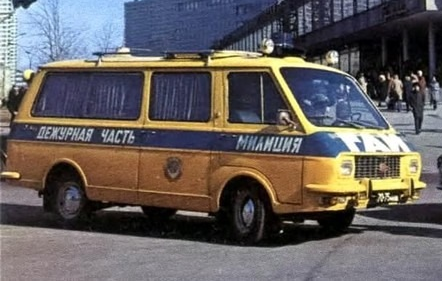  Транспортные средства органов внутренних дел подразделяются по общему назначению на две категории. Первая — для непосредственного использования в оперативно-служебной деятельности и вторая — прочие, используемые в работе по хозяйственному, медицинскому и другим видам обеспечения, а также для служебных поездок работников. Оперативно-служебные автомобили (легковые, на шасси грузовых и базе автобусов) по конкретному назначению составляют различные штатные группы: патрульные подразделений охраны, ДПС ГАИ, дежурных частей, транспортированию нарядов милиции и т.п. Они имеют (кроме используемых в оперативной работе и следственных подразделениях) надпись «Милиция», цвето-графическую окраску, оснащаются специальными звуковыми и световыми сигналами, другим спецоборудованием и средствами связи. В 1969 г. все силы дорожного надзора, «корнями» уходящие в ОРУД, были подчинены ГАИ и реорганизованы в ее структурное подразделение – Дорожно-патрульную службу. В сентябре того же года Министр МВД подписал приказ, устанавливающий новую спецокраску для всех милицейских машин – канареечно-желтый кузов с синей полосой. Дежурная часть должна находиться в любом подразделении ДПС, так как контроль за движением на дорогах осуществляется круглосуточно.Дежурная часть ГАИ координирует работу инспекторов работающих непосредственно на дороге, отслеживает оперативную обстановку на вверенном участке и следит за оперативной обстановкой на вверенном участке, выезжает на места крупных ДТП, а также может осуществлять контроль за несением службы нарядов ДПС. В случае совершения крупного ДТП или другого чрезвычайного происшествия дежурная часть обязана предупредить патрульные экипажи и оказать им содействие в обеспечении общественного порядка, пресечении преступлений или в розыске лиц, совершивших преступления. На месте дежурный обычно контролирует проведение неотложных следственных действий и оперативно-розыскных мероприятий по обнаружению скрывшегося с места ДТП транспортного средства или задержанию лица, управлявшего им. В случаях, не терпящих отлагательства, дежурный вправе самостоятельно принимать решения и организовывать их исполнение. Для таких оперативных выездов дежурной части необходим соответствующий транспорт. Обычно это микроавтобус, в котором оборудованы рабочие места со столами, для того чтобы можно было в достаточно комфортных условиях оформлять необходимые документы, вести опрос свидетелей и т. п. Особенно это актуально в ночное время суток или в непогоду. Чаще всего для этих целей переделывались подходящие микроавтобусы, обычно УАЗы. В крупных городах наиболее приемлемой базой для передвижной «Дежурной части» были микроавтобусы РАФ. В середине 70-х годов, когда в Латвии осваивали производство нового микроавтобуса РАФ-2203 «Латвия», в модельной гамме Рижского автобусного завода предусматривался специальный оперативный автомобиль ГАИ РАФ-22033. Опытные образцы «гаишного» РАФика проходили испытания в Москве в 1974-1976 годах. Это были не стандартные по оснащению машины - они комплектовались стереофотограмметрической установкой АДТП-С для объемной фиксации места преступления. Прибор позволял выполнять необходимые измерения по стереопаре фотоснимков с целью определения размеров, формы и пространственного положения сфотографированных объектов. Это дало возможность отказаться от традиционных нарисованных от руки схем и измерений с помощью рулетки. Самое главное, что с помощью АДТП-С сокращалось время фиксации места ДТП: достаточно было промаркировать конусами с номерами все интересующие объекты и сфотографировать их с крыши машины — установка поднималась через специальный сдвижной люк в крыше. Вместо часа-двух на фиксацию места ДТП стало уходить не более 15 минут. В салоне спецавтомобиля установлены: два двухместных сиденья, рабочий стол, тумба для спецоборудования, шкаф для одежды, 4 съемных контейнера со спецоборудованием (унифицированные для спецавтомобилей РАФ-2203-АДЧ и УАЗ-452 (-3741)-АДЧ). Отопление салона осуществляется отопителем с отбором тепла от системы охлаждения двигателя. Общее число мест для сидения, включая водителя - 6. Помимо фотограмметрической стереокамеры в состав оборудования спецавтомобиля РАФ-22033 входили: обычный фотоаппарат, магнитофон, жезлы регулировщиков, конусы, дорожные знаки и огнетушители, портативный газоанализатор для экспертизы алкогольного опьянения, диктофон, пишущая машинка для составления первичных следственных документов. На крыше установили светосигнальную громкоговорящую установку СГУ-60, антенну радиостанции и три фары типа прожектор-искатель: две — спереди по бокам, одну — сзади справа. Эта модификаций РАФ-2203, как и оперативный штабной автомобиль пожарной охраны РАФ-22034 и комбинированный микроавтобус РАФ-22036, совмещавший функции «Скорой помощи» и патрульной машины ГАИ, так и остались опытными модификациями. И МВД пришлось разрабатывать и производить служебный автотранспорт для нужд ГАИ собственными силами. РАФ-2203-АДЧ - оперативные автомобили дежурной части переоборудовали для Госавтоинспекции из серийных микроавтобусов РАФ-2203. РАФ долго оставался в милицейском строю – даже в первые годы после распада СССР.Техническая характеристика микроавтобуса РАФ-2203Габаритные размерыГабаритные размерыГабаритные размерыДлина, мм 49404940Ширина, мм 22102210Высота, мм 19701970Колесная база, мм 26202620Передний свес, мм 12001200Задний свес, мм 11201120Колея передних колес, мм 14741474Колея задних колес, мм 14201420Высота ступеньки над уровнем дороги, мм 400400Ширина дверного проема двери пассажирского салона, мм 916916Ширина дверного проема задней двери, мм 12741274Масса и пассажировместимостьМасса и пассажировместимостьМасса и пассажировместимостьМасса снаряженного автобуса, кг 17501750Полная масса автобуса, кг 27102710Допустимая нагрузка на переднюю ось, кг 12751275Допустимая нагрузка на заднюю ось, кг 14351435Количество мест 1111Количество мест (РАФ-22039) 1313ДвигательДвигательДвигательРАФ-2203РАФ-2203-01, РАФ-22038Модель ЗМЗ-24Д/-2203ЗМЗ-4021.10Тип карбюраторныйкарбюраторныйКоличество цилиндров 44Рабочий объем, л 2,4452,445Степень сжатия 8,26,7Максимальная мощность, кВт (л.с.) 69 (95)69 (95)Коробка переключения передач Коробка переключения передач Коробка переключения передач ТипмеханическаямеханическаяКоличество ступеней КПП44Сцеплениеоднодисковое, сухоеоднодисковое, сухоеПодвеска колес и рулевое управлениеПодвеска колес и рулевое управлениеПодвеска колес и рулевое управлениеПередняя подвесканезависимая, пружинная, на поперечных рычагахнезависимая, пружинная, на поперечных рычагахЗадняя подвесказависимая, на продольных полуэллиптических рессорах зависимая, на продольных полуэллиптических рессорах АмортизаторыгидравлическиегидравлическиеРулевое управлениеглобоидальный червяк с трехгребневым роликомглобоидальный червяк с трехгребневым роликомТормозное управлениеТормозное управлениеТормозное управлениеРабочая тормозная системабарабанного типа, с гидравлическим приводом барабанного типа, с гидравлическим приводом Стояночная тормозная системамеханический привод на задние колеса от ручного рычагамеханический привод на задние колеса от ручного рычагаПоказатели маневренностиПоказатели маневренностиПоказатели маневренностиМаксимальная скорость при полной загрузке, км/ч 120120Расход топлива в городском цикле при полной загрузке, л/100 км 1212Минимальный радиус поворота, м 6,66,6Номинальное напряжение электрооборудования, В1212Аккумуляторная батарея6СТ-603М6СТ-603МШины185R15185R15